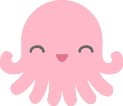 Octopus English ClubGoalTo make an English talking club in the Columbus area for people that want to practice speaking. General InformationGeneral InformationGeneral Information50 minute classesClass meets once per weekAll talking based activities10 students per class maximumNo books / no homeworkPay as you go / per classTypical classTypical classFree talking and newsstudents share any news / interesting things they learnedTopic talkingstudents share ideas / feelings on about a topic provided by teacherGroup activitystudents take turns talking in game activity / do activities in groupsGroup projectstudents work together and talk about the project they completed during classEndingsay goodbye and share info about next classAvailabilityAvailabilityAvailabilityAvailabilityAvailabilityAvailabilityAvailabilityAvailabilityAvailabilityPut an “X” in the day and time you can have a classPut an “X” in the day and time you can have a classPut an “X” in the day and time you can have a classPut an “X” in the day and time you can have a classPut an “X” in the day and time you can have a classPut an “X” in the day and time you can have a classPut an “X” in the day and time you can have a classPut an “X” in the day and time you can have a classPut an “X” in the day and time you can have a classDay / Time1pm2pm3pm4pm6pm7pm8pmMondayNo classes availableNo classes availableNo classes availableNo classes availableTuesdayWednesdayThursdayFridayNo classes availableNo classes availableNo classes availableNo classes availableOctopus English ClubInformation – about youInformation – about youInformation – about youInformation – about youNameSkill levelLowAverageHighQuestions – for me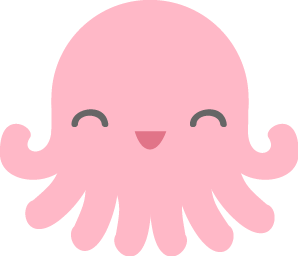 Thank you!